MISSION : Responsable administratif et financier (48)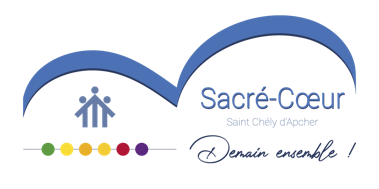 L’ensemble scolaire du SACRE CŒUR de Saint Chély d’Apcher (48200) recrute son Responsable administratif et financier.L’ensemble scolaire du SACRE CŒUR se compose d’un collège et d’un Lycée Général, avec un lycée Polyvalent Industriel (150 élèves) dans les secteurs de formations aux métiers du bois (agenceur : menuisier et construction habitat bois), la Maintenance en Machine Agricole, la carrosserie et les Systèmes Numériques, et d’un lycée de la Gastronomie et des métiers en Hôtellerie Restauration (450 élèves) pour la cuisine, la commercialisation, le service et l’hébergement. Toutes nos formations de ces deux lycées vont du CAP – BAC PRO – BAC STHR – BTS- Mention complémentaire- Bachelor et Licence. Nos formations se déroulent en formation scolaire ou en apprentissage. Nous ouvrons à la rentrée 2022 un centre de formation continu en partenariat avec le réseau salésien.Nous recrutons un (e) Responsable administratif et financier, dans l’équipe de direction composée du chef d’établissement et de 4 adjoints au total.  Votre mission vous conduit dans trois champs principaux d’activités en étroite collaboration et sous la responsabilité du chef d’établissement et des adjoints de direction de chaque secteur de formation suivant les champs d’intervention et des missions : Le pilotage de l’équipe comptable pour la meilleure gestion comptable et sociale, Le pilotage de la gestion administrative et financière des activités de formation en apprentissage en lien avec le CFA,Le pilotage de la gestion financière de l’association André Ceindre.Le pilotage de l’équipe comptable pour la meilleure gestion comptable et sociale :L’organisation des travaux de l’équipe dans la gestion générale et la comptabilité et analytique, dans la gestion de la trésorerie (mise en place de tableau de bord et de gestion de stock, politique d’achat),Le pilotage du travail de l’équipe dans la gestion de la paie et du suivi des contrats de travail des personnels privés de l’ensemble scolaire, La préparation du bilan, des états de fin d’année et le suivi budgétaire en relation avec l’expert-comptable.Le pilotage de la gestion administrative et financière des activités de formation en apprentissage en lien avec le CFA.La rédaction et le suivi des contrats des formateurs,Le suivi des relations avec le CFA dans la gestion financière des contrats,Une collaboration étroite avec l’adjointe de direction de l’apprentissage et du centre de formation continu pour le respect de nos engagements.Le pilotage de la gestion financière de l’Association André Coindre :La gestion financière de l’Association André Coindre qui gère l’ensemble scolaire Sacré Cœur de Saint Chély et l’ensemble scolaire Saint Pierre Saint Paul de Langogne,Le pilotage du plan pluri annuel d’investissements,L’optimisation de la gestion financière en étroite collaboration avec les chefs d’établissement et le conseil d’administration.Profil recherchéVous justifiez d'une expérience confirmée en gestion administrative et financière, en gestion des ressources humaines et en contrôle de gestion. Une expérience dans le champ de la formation professionnelle est un vrai plus pour cette candidature.Tout aussi à l'aise dans l'opérationnel et la stratégie, vous faites preuve de qualités de rigueur, de méthodologie et d'organisation.Doté de solides connaissances juridiques et financières, personne de conseil, vous souhaitez accompagner le développement d’activités à forte valeur humaine ajoutée.Vous partagez le projet et les valeurs salésiennes de l’ensemble scolaire du Sacré Cœur de Saint-Chély-d’Apcher.Vous désirez rejoindre une équipe fortement engagée et vous investir à ses côtés.
Reconnu pour vos compétences managériales et votre engagement, vous avez le souci d'entraîner et de fédérer vos collaborateurs.Merci de nous adresser un cv et une lettre de motivation par mail direction@sc48.fr au plus tard le 16 juin 2022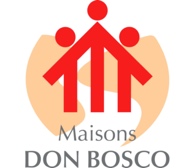 